             采购备案处于田县工业园区产业园服装生产线设备采购项目竞争性谈判公告项目概况于田县工业园区产业园服装生产线设备采购项目的潜在供应商应在线下获取招标文件，并于2021年12月13日 11:00 （北京时间）前提交（上传）响应文件。一、项目基本情况项目编号：YTXZFGKDL-JZ-2021-126号项目名称：于田县工业园区产业园服装生产线设备采购项目采购方式：☑竞争性谈判 □竞争性磋商 □询价预算金额：7180000.00元最高限价：7180000.00元采购需求：采购服装生产线设备一批；           合同履行期限：/本项目（否）接受联合体。二、申请人的资格要求：1.满足《中华人民共和国政府采购法》第二十二条规定；2.落实政府采购政策需满足的资格要求：（1）《政府采购促进中小企业发展管理办法》（财库〔2020〕46号）；（2）《财政部、司法部关于政府采购支持监狱企业发展有关问题的通知》（财库〔2014〕68号）；（3）《财政部民政部中国残疾人联合会关于促进残疾人就业政府采购政策的通知》财库〔2017〕141号；（4）《关于环境标志产品政府采购实施的意见》（财库[2006]90 号、《节能产品政府采购实施意见》的通知（财库[2004]185 号）。3.本项目的特定资格要求:1、投标人须具备在中华人民共和国依法注册的独立法人，具备有效的营业执照（三证合一）；2、法定代表人的需携带法定代表人证明书及法定代表人身份证及法定代表人近三个月的社保缴费凭证及个人明细；委托代理人需携带法定代表人授权委托书及委托代理人身份证及委托人近三个月的社保缴费凭证及个人明细；3、具有良好的商业信誉和健全的财务会计制度（提供2020年的财务审计报告（2021年新成立的公司可不提供财务审计报告但需提供银行出具的近三个月的资信证明）；）4、投标单位需提供税务机关出具近三个月的完税证明；5、凡拟参加本次招标项目的投标人，如在“信用中国”网站（www.creditchina.gov.cn）、中国政府采购网（www.ccgp.gov.cn）、国家企业信用信息公示系统（http://www.gsxt.gov.cn）、中国裁判文书网（http://wenshu.court.gov.cn/）被列入失信被执行人、重大税收违法案件当事人名单、政府采购严重违法失信行为记录名单的、经营异常名录的、有行贿受贿犯罪记录，经开标现场查询尚在处罚期内的投标企业将拒绝其参与本次政府采购活动；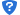 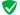 6、本项目不接受联合体投标。三、获取采购文件时间： 2021年12月6日至  2021年 12月10日（提供期限自本公告发布之日起不得少于3个工作日），每天上午10:00　至14:00，下午16:00至19:00（北京时间，法定节假日除外）地点：新疆庆信达项目管理有限公司（和田市人民街18号玉都国际广场金座703室）方式：满足上述投标资质的投标人，携带第二条申请人的资格要求的相关证件（原件及加盖单位鲜公章的复印件各一套核对），审查合格后现场获取招标文件售价：200元/份（售后不退）四、响应文件提交截止时间： 2021年12月13日11点 00分（北京时间）地点：腾讯会议不见面开标五、开启时间： 2021年12月13日11点 00分（北京时间）地点：腾讯会议不见面开标六、公告期限自本公告发布之日起3个工作日。七、其他补充事宜：无八、凡对本次采购提出询问，请按以下方式联系。1.采购人信息名    称：于田县阗福资产开发管理有限责任公司地    址：于田县　　　　联系方式：18399005004　2.采购代理机构信息（如有）名    称：新疆庆信达项目管理有限公司　地    址：和田市人民街18号玉都国际广场金座703室联系方式：0903-7820626　　3.项目联系方式项目联系人：郑泽娟电　　  话：0903-7820626